Об утверждении Порядка применения взысканий за несоблюдение муниципальным служащим ограничений и запретов, требований о предотвращении или об урегулировании конфликта интересов и неисполнение обязанностей, установленных в целях противодействия коррупцииВ соответствии со статьей 27.1 Федерального закона от 02.03.2007 № 25-ФЗ «О муниципальной службе в Российской Федерации» и статьей 24.1 Закона Амурской области от 31.08.2007 № 364-ОЗ «О муниципальной службе в Амурской области» п о с т а н о в л я ю:  Утвердить Порядок применения взысканий за несоблюдение муниципальным служащим ограничений и запретов, требований о предотвращении или об урегулировании конфликта интересов и неисполнение обязанностей, установленных в целях противодействия коррупции, согласно приложению к настоящему постановлению.Начальнику общего отдела администрации Завитинского муниципального округа Аносовой И.В. довести настоящее постановление до сведения муниципальных служащих.Настоящее постановление подлежит официальному опубликованию.Контроль за исполнением настоящего постановления оставляю за собой.Глава Завитинского муниципального округа 							    С.С.ЛиневичПорядок применения взысканий за несоблюдение муниципальным служащим ограничений и запретов, требований о предотвращении или об урегулировании конфликта интересов и неисполнение обязанностей, установленных в целях противодействия коррупцииНастоящий Порядок устанавливает порядок и сроки применения взысканий за несоблюдение муниципальным служащим администрации Завитинского муниципального округа, структурного подразделения администрации Завитинского муниципального округа, имеющего статус юридического лица (далее - муниципальный служащий), ограничений и запретов, требований о предотвращении или об урегулировании конфликта интересов и неисполнение обязанностей, установленных в целях противодействия коррупции, предусмотренных статьями 14.1 и 15 Федерального закона от 02.03.2007 № 25-ФЗ «О муниципальной службе в Российской Федерации».За совершение коррупционных правонарушений представитель нанимателя (работодатель) имеет право применить следующие дисциплинарные взыскания к муниципальному служащему:1) замечание;2) выговор;3) увольнение с муниципальной службы по соответствующим основаниям, в том числе в связи с утратой доверия.3. Взыскания, предусмотренные статьями 14.1, 15 и 27 Федерального закона от 02.03.2007 № 25-ФЗ «О муниципальной службе в Российской Федерации», применяются представителем нанимателя (работодателем) на основании:1) доклада о результатах проверки, проведенной общим отделом администрации Завитинского муниципального округа;2) рекомендации комиссии по соблюдению требований к служебному поведению муниципальных служащих администрации Завитинского муниципального округа, её структурных подразделений, руководителей муниципальных учреждений Завитинского муниципального округа, и урегулированию конфликта интересов, если доклад о результатах проверки направлялся в комиссию;3) доклада общего отдела администрации Завитинского муниципального округа о совершении коррупционного правонарушения, в котором излагаются фактические обстоятельства его совершения, и письменного объяснения муниципального служащего только с его согласия и при условии признания им факта совершения коррупционного правонарушения (за исключением применения взыскания в виде увольнения в связи с утратой доверия);4) объяснений муниципального служащего;5) иных материалов.4. При применении взысканий учитываются характер совершенного муниципальным служащим коррупционного правонарушения, его тяжесть, обстоятельства, при которых оно совершено, соблюдение муниципальным служащим других ограничений и запретов, требований о предотвращении или об урегулировании конфликта интересов и исполнение им обязанностей, установленных в целях противодействия коррупции, а также предшествующие результаты исполнения муниципальным служащим своих должностных обязанностей.5. Взыскания за совершение коррупционных правонарушений налагаются муниципальным правовым актом представителя нанимателя (работодателя).6. В муниципальном правовом акте представителя нанимателя (работодателя) о применении к муниципальному служащему взыскания в случае совершения им коррупционного правонарушения в качестве основания применения взыскания указывается часть 1 или 2 статьи 27.1 Федерального закона от 02.03.2007 № 25-ФЗ «О муниципальной службе в Российской Федерации».7. До применения к муниципальному служащему взыскания представитель нанимателя (работодатель) должен затребовать от муниципального служащего письменное объяснение.Если по истечении двух рабочих дней письменное объяснение муниципальным служащим не представлено, общим отделом администрации Завитинского муниципального округа составляется акт о непредставлении письменного объяснения муниципальным служащим.8. Непредставление муниципальным служащим письменного объяснения не является препятствием для применения взыскания.9. Взыскания применяются не позднее шести месяцев со дня поступления информации о совершении муниципальным служащим коррупционного правонарушения, не считая периодов временной нетрудоспособности муниципального служащего, нахождения его в отпуске, и не позднее трех лет со дня совершения им коррупционного правонарушения. В указанные сроки не включается время производства по уголовному делу.10. За каждый проступок к муниципальному служащему может быть применено только одно взыскание.11. Муниципальный правовой акт представителя нанимателя (работодателя) о применении дисциплинарного взыскания объявляется работнику под роспись в течение трех рабочих дней со дня его издания, не считая времени отсутствия работника на работе. Если работник отказывается ознакомиться с указанным правовым актом под роспись, то составляется соответствующий акт.12. Если в течение одного года со дня применения взыскания муниципальный служащий не был подвергнут дисциплинарному взысканию, предусмотренному пунктами 1 и 2 части 1 статьи 27 Федерального закона от 02.03.2007 № 25-ФЗ «О муниципальной службе в Российской Федерации», он считается не имеющим взыскания.13. Представитель нанимателя (работодателя) до истечения года со дня применения дисциплинарного взыскания имеет право снять его с муниципального служащего по собственной инициативе, просьбе самого муниципального служащего, ходатайству его непосредственного руководителя или представительного органа работников.14. Муниципальный служащий вправе обжаловать взыскание в соответствии с действующим законодательством.15. Сведения о применении к муниципальному служащему взыскания в виде увольнения в связи с утратой доверия направляются в Правительство Амурской области для включения в реестр лиц, уволенных в связи с утратой доверия, предусмотренный статьей 15 Федерального закона от 25.12.2008 № 273-ФЗ «О противодействии коррупции».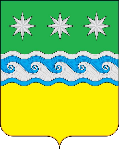 АДМИНИСТРАЦИЯ ЗАВИТИНСКОГО МУНИЦИПАЛЬНОГО ОКРУГА ГЛАВА ЗАВИТИНСКОГО МУНИЦИПАЛЬНОГО ОКРУГАП О С Т А Н О В Л Е Н И Еот 21.02.2023								                                     № 222г. ЗавитинскПриложение УТВЕРЖДЕНО постановлением главыЗавитинскогомуниципального округаот 21.02.2023 № 222